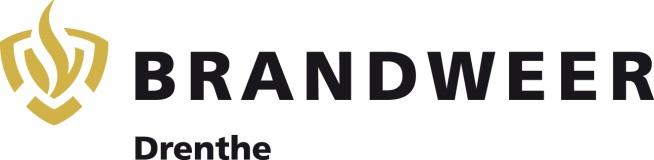 PersberichtONTDEK HOE VEILIG U WOONTOp 7 oktober wordt in Emmen de eerste workshop ‘Langer veilig thuis wonen’ georganiseerd. De workshop wordt aangeboden door Brandweer Drenthe, de ledenvereniging en de thuiszorgwinkel Medipoint.Een veilige woon- en leefomgevingNergens is het zo vertrouwd als thuis. Logisch dat we daar oud willen worden. Maar dan wel veilig!De brandweer, de ledenvereniging Icare en de thuiszorgwinkel Medipoint hebben de krachten gebundeld en samen een workshop ontwikkeld.  Een unieke samenwerking tussen verschillende organisaties die zich sterk maken voor een veilige woon- en leefomgeving.  Ontdek tijdens de workshop welke mogelijkheden u heeft om langer veilig thuis te wonen. WorkshopsIn de workshop krijgt u antwoord op vragen als:
- Is uw huis al ingericht op de toekomst? 
- Wat kunt u doen om brand en ongelukken in huis te voorkomen? 
- Welke hulpmiddelen geven u in en om uw huis meer gemak? 
- Waar kunt u terecht met uw vragen over uw woonsituatie, zorg of welzijn?In de maanden oktober en november wordt de workshop op 14 locaties aangeboden. Op de website van de ledenvereniging kunt u zich aanmelden, www.ledenvereniging.nl/veiligthuis Noot voor de redactieVoor meer informatie kunt u contact opnemen met de VRD-perslijn, via 0592-324666. De brandweer valt sinds 1 januari 2014 onder Veiligheidsregio Drenthe (VRD). Dit is een gevolg van de wettelijke verplichting van het rijk om de brandweer te regionaliseren. Samen met vele andere partners, werkt de VRD aan uw veiligheid.